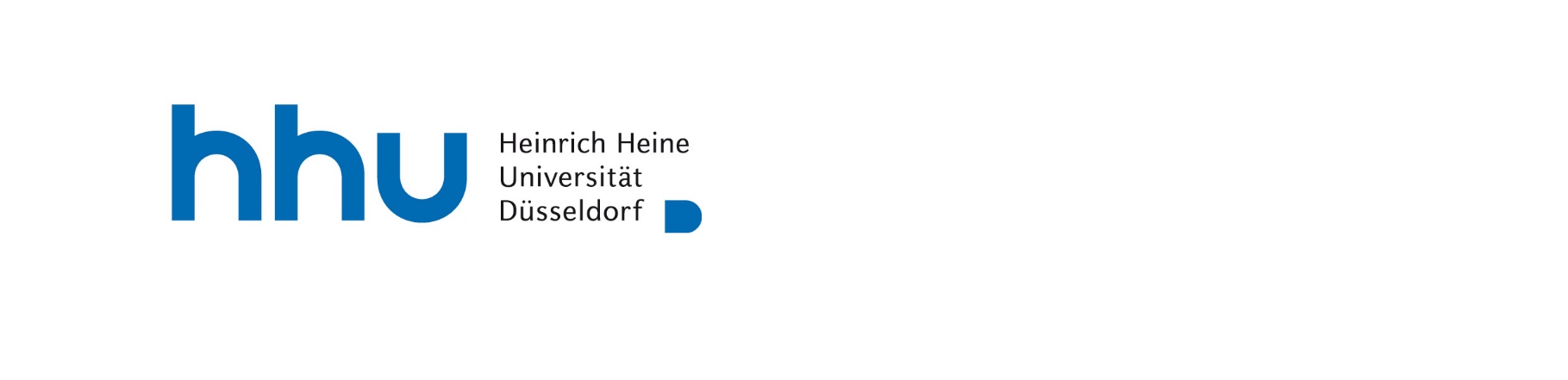 Transcript of Records (ab WS 2013):DeckblattName, Vorname:Adresse:Semester der Einschreibung:Studiert nach Prüfungsordnung: Art des Transcripts of Records: vorläufiges ToR / endgültiges ToRFür Rückfragen:E-Mail:Telefonnr.:Prüfungsausschuss für gestufte Studiengänge der Philosophischen FakultätTranscript of Recordsim integrativen B.A.-Studiengang Medien- und Kulturwissenschaft /B.A. Media and Cultural StudiesFür………………………….		  	         Matrikel-Nr. ……………………Düsseldorf, den .................................		.....................................................(Prüfungsbeauftragte(r) / Stempel)							           (Examination Director)BN = Beteiligungsnachweis (no grade required)AP = Abschlussprüfung (graded exam)CP = Kreditpunkt (Credit Points)Titel der Veranstaltung / Course Titles Dozent/inLecturerBN CPAP CPBasismodul I Core Module I 7Einführung in den Studiengang: Themenbereich Ästhetik /                               Introduction to AestheticsEinführung Ästhetik / Introduction to Aesthetics[Nachname des Dozenten (ohne Titel)]4Einführung in den Studiengang: Themenbereich Kultur / Introduction to Cultural StudiesEinführung Kultur / Introduction to Cultural Studies 2Tutorium / Tutorial2Einführung in den Studiengang: Themenbereich Medien / Introduction to Media StudiesEinführung Medien / Introduction to Media Studies 2Filmclub2Basismodul II Core Module II 7Grundlagenveranstaltung Kommunikation und Ästhetik/Poetik/                                                          Basic Course Communication and Aesthetics/Poetics2Grundlagenveranstaltung Performativität und Theater/ Basic Course Performativity and Theater2Grundlagenveranstaltung Theorie/Geschichte audiovisueller Medien/                                                Basis Course Theory/History of Audiovisual Media2Praxis/Projekt: Creative Writing/                     Practice/Project: Creative Writing3Praxis/Projekt: Theater/Rhetorik/                    Practice/Project: Theater/ Rhetoric3Praxis/Projekt: Film/Video/                                Practice/Project: Film/Video3Sprachkurse/Language CoursesEinführung in das wissenschaftliche Arbeiten/    Introduction to Scholarly Research and Writing2Sprachkurse/ Wissenschaftliches Schreiben/      Language Courses / Scholarly Writing4Sprachkurse für Fortgeschrittene/                       Language Courses for Advanced Learners4Basismodul: Vergleichende und interkulturelle Medienkulturwissenschaft /Core Module: Comparative and Intercultural Cultural Studies7Grundlagenveranstaltung: Prozesse und Modelle der Interkulturalität/                                                             Basic Course: Processes and Models of Interculturality2Themenseminar: Kulturgeschichte/Kulturphilosophie/ Topic Seminar: History of Culture/Philosophy of Culture2Themenseminar: Medien und interkulturelle Wahrnehmung/                                                              Topic Seminar: Media and Intercultural Perception2Themenseminar: Medien und Globalisierung /            Topic Seminar: Media and Globalization2Aufbaumodul Medien, Alltag, Gesellschaft / Continuation Module Media, Everyday Life, Society7Themenseminar:  Subjektivität/                                   Topic Seminar: Subjectivity  2Themenseminar:  Geschlecht und Differenz/             Topic Seminar: Gender and Difference  2Themenseminar:  Medien und Alltag/                         Topic Seminar: Media and Everyday Life   2Themenseminar:  Materialität und Information /                                Topic Seminar: Materiality and Information2Vorlesungsreihe Medien- und Kulturberufe /                                     Lecture Series Practical Fields1Aufbaumodul Medienformen/ Continuation Module Media Forms 7Themenseminar: Theorien der Ästhetik und der Intermedialität /                                                             Topic Seminar: Theories of Aesthetics and Intermediality2Themenseminar:  Wahrnehmung/                              Topic Seminar: Perception2Themenseminar: Auditive Medien /                                Topic Seminar: Auditory Media2Themenseminar: Bildwissenschaft/ Visual Culture                          Topic Seminar: Visual Studies / Visual Culture2Praxismodul Medienformen/Module Media PracticeHörfunk, Audiomedien /                                             Sound Broadcasting, Audio Media3Recherche/Interview /                              Research/Interview3Neue Medien, Internetjournalismus /                             New Media, Internet Journalism3Aufbaumodul Medien, Gesellschaft, Ethik / Continuation Module Media, Society, Ethics7Grundlagenveranstaltung: Grundlagen der Ethik / der politschen Philosophie/                                               Basic Course: Basics of Ethics / of Political Philosophy2Themenseminar: Angewandte Ethik/ Medienethik/     Topic Seminar: Applied Ethics/ Media Ethics 2Aufbaumodul Kultur- und medienwissenschaftliche Forschungsmethoden /Continuation Module Research Methods in Cultural and Media Sciences7Projektseminar: Projekte, Experimente, Interventionen                                             Project Seminar: Projects, Experiments, Interventions4Modul Projektarbeit /Project ModuleProjektplanung und Projektauswertung /                                    Project Planning and Project Evaluation[Projekttitel / Title of the project]6Praktikum /Internship[Ort des Praktikums und Tätigkeit (3 Monate) / Internships – Where and What? (3 Months)] 16Wahlbereich /Optional Courses [Veranstaltungstitel / Course Title]222222222Bachelorarbeit /Bachelor's Thesis[Titel der Bachelorarbeit / Title of the Bachelor’s Thesis]12Gesamtpunktzahl / Total Score     180